VY_32_INOVACE_137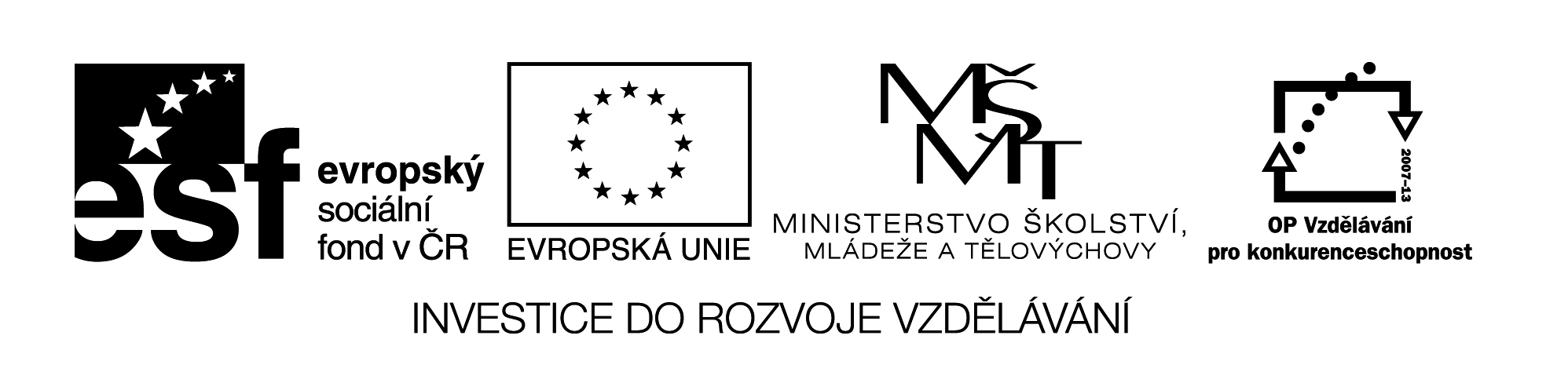  Lies den Text deutlich und richtig :    MEIN FREUNDHallo, ich heiβe Georg.  Ich habe einen Freund.  Er heiβt Michael. Michael wohnt  in Dresden. Ich auch. Michael ist mein Mitschüler. Unsere Klasse ist 7 a. Wir sitzen vorn. Mein Freund ist 13 Jahre alt. Er lernt gut. Er schreibt sehr gut englisch und er rechnet schnell.  Michael schwimmt gern. Wir gehen oft ins Schwimmbad und lernen zusammmen. Michael hat einen Hund. Sie spielen gern Ball.2. Lesetest – antworte richtig :Hat Georg einen Freund ? Wie heiβt er ?…………………………………………………………Wo wohnt  er ?………………………………………………………….Wie alt ist er ?…………………………………………………………Was macht er gern ?………………………………………………………….Wohin gehen die Jungen zusammen ?…………………………………………………………..3. Und jetzt frag  deinen  Mitschüler/deine Mitschülerin  :   Název materiálu :             VY_32_INOVACE_137                   Anotace :                               Žáci nejprve správně a zřetelně čtou krátký německý text – téma „Mein                                                        Freund“.  Pak odpovídají na otázky vztahující se k danému textu.                                                    V dalším cvičení si sami připraví rozhovor na toto téma.     Autor :                                    Mgr. Jana Vokrouhlíková    Jazyk :                                      němčina   Očekávaný výstup :                základní vzdělávání – 2. stupeň – Jazyk a jazyková komunikace –                                                      Německý jazyk – umí vyhledat v přiměřeně obtížném textu potřebné                                                      informace. Umí ústně i písemně sdělit základní informace o svých                                                       přátelích.           Speciální vzdělávací potřeby :  žádné   Klíčová slova :                           Mein Freund   Druh učebního materiálu :     pracovní list – začátečníci   Druh interaktivity :                   aktivita   Cílová skupina  :                         žák   Stupeň a typ vzdělávání :         základní vzdělávání – 2. stupeň    Typická věková skupina :          12 – 13   Celková velikost   :                     18 kB       